The coming of a newborn child always brings joy and brightens the home. With the new arrival come new responsibilities, not only for the care and upkeep of the child’s physical welfare, but for his/her spiritual welfare, which is the more important. This child has an immortal soul, the destiny of which depends to a great extent upon the Christian influence of the home and family. The Scriptures give proof of this in the records of Hannah, Mary and Joseph, and the parents of Timothy. It would be a sad ending, indeed, if this child should be brought up without the knowledge of God and be lost in the end.Therefore, we come early in the child’s life to dedicate him/her to God while the parents acknowledge their responsibility and pledge themselves to bring him/her up in the nurture and admonition of the Lord.The church has been established as an extended family for all believers-including the children-providing the spiritual nourishment and fellowship that is necessary for growth. For this reason, we integrate this joyful celebration into a regular worship service.Invite those people who have significant impact on the life of the child including: grandparents, aunts, uncles, godparents, etc. These guests are welcome to stand with the family to symbolize their role in the development of the child’s life.Arrive early to the church the day of the ceremony and be seated in the reserved section until after the dedication.Observe reverence during the dedication ceremony. Parents and family members will be reminded of the seriousness of child-rearing during the vows. A blessing will be given over the child during the prayer.Capture the special day by designating someone to take photographs or video. Due to the solemn occasion, avoidmovements during vows and prayer. A brief photo opportunity will be available at the end of the service.thank youWe are thrilled that you are allowing us to participate in the dedication of your child. We are very happy that you have decided to take this step in dedicating your child to the Lord.If you have any questions, please contact our office and we will be glad to assist you.our church focusconnect to Godconnect to othersconnect to serveworship opportunitiesSundayWorship	9 am/10:45 amChildren’s Church	9 am/10:45 amSunday School	9:30 amWednesdayConnect Groups	7 pmignite Youth	7 pmGirls & Boys Clubs	7 pmoffice informationHours:Monday, Tuesday, Thursday:	9 am—4 pmWednesday, Friday	9 am—12 pmAddress:	623 SR 542 E, Dundee, FL 33838Mailing Address: PO Box 938 Dundee, FL 33838 Phone: 863.439.3491 • Fax: 863.439.7979Web site: www.rccog.orgchilddedication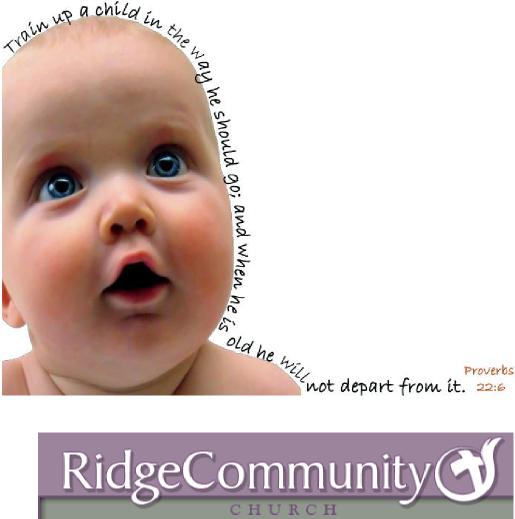 